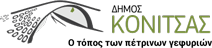 					Κόνιτσα, 25/06/2019ΑΝΑΚΟΙΝΩΣΗ	Ανακοινώνεται ότι για την εξισορρόπηση του δικτύου ύδρευσης και την αποφυγή συχνών διακοπών κατά τη διάρκεια της ημέρας  θα διακοπεί η παροχή νερού από σήμερα (25.06.2019) και για δύο (2) ημέρες από τις 24:00 έως τις 06:00 στη θέση «Πλατανάκια» της Άνω Κόνιτσας.	Ευχαριστούμε για την κατανόηση. ΥΠΗΡΕΣΙΑ ΥΔΡΕΥΣΗΣΔΗΜΟΥ ΚΟΝΙΤΣΑΣ